Highlighted first media read from right to left last media read from left to right (media rule change in jul2018) 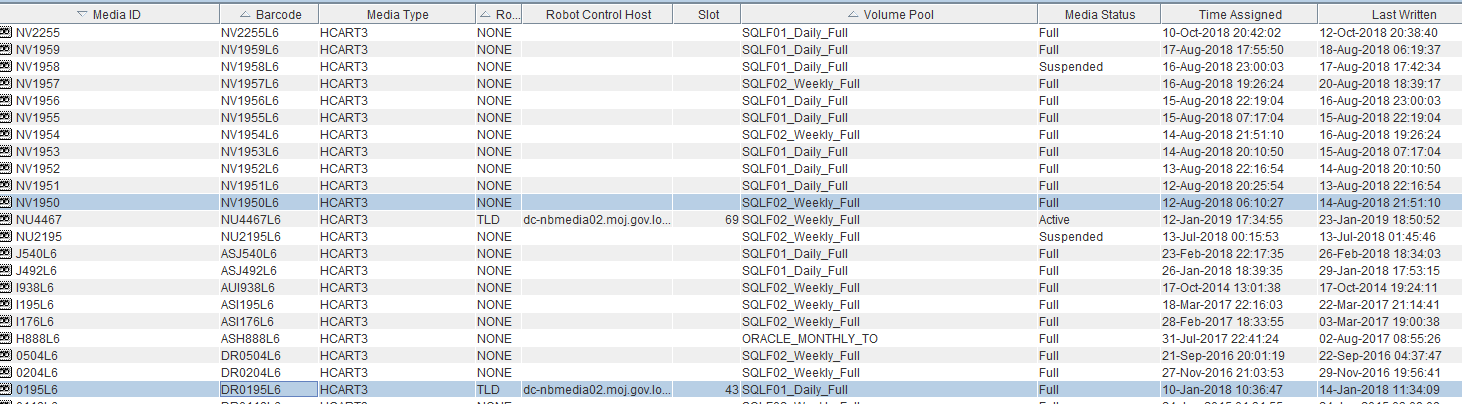 